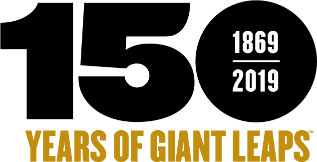 Meet our Curriculum Studies FacultyJake Burdick, Ph.D.Dr. Burdick’s research interests include public and popular sites of education, activist studies, and community knowledge and perceptions of education. His studies utilize narrative inquiry, psychoanalysis, and post-structural thought as inquiry approaches.Nadine Dolby, Ph.DDr. Dolby’s research interests include empathy in education, multicultural and international education, higher education, sustainability, and animals in education. JoAnn Phillion, Ph.DDr. Phillion’s research interests include using narrative inquiry to study multicultural education in diverse school contexts nationally and internationally in Honduras and south East Asia. Her particular focus is on immigrant and minority student educational issues. She also engages in research on study abroad and teacher development in international contexts.Maryann Santos, Ph.DDr. Santos’s research interests include high school completion and college-going, psychological and assessment issues with an emphasis on gender and cultural diversity, and social skills development training.Stephanie Zywicki, Ph.DDr. Zywicki’s research interests include critical qualitative and Indigenous methodologies, experiences of racialized youth in schools, and the influence of colonialism in educational spaces.Jason Ware, pHD (Courtesy Appointment)Dr. Ware’s research interests include studying communities (neighborhoods) as sites of education, and studying ways in which collective action functions as an educative tool for marginalized youth within urban populations.